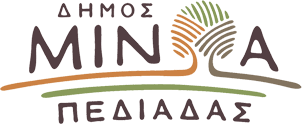 Αρκαλοχώρι, 08/03/2024Προς: ΜΜΕΔΕΛΤΙΟ ΤΥΠΟΥΘετικό αποτύπωμα από την επίσκεψη της Υπουργού Πολιτισμού Λίνας Μενδώνη στο Δήμο Μινώα ΠεδιάδαςTην Υπουργό Πολιτισμού Λίνα Μενδώνη υποδέχτηκε στο Θραψανό την Πέμπτη 7 Μαρτίου, ο Δήμαρχος Μινώα Πεδιάδας Βασίλης Κεγκέρογλου, ο οποίος είχε την ευκαιρία να συζητήσει μαζί της τα θέματα που άπτονται των αρμοδιοτήτων του Υπουργείου.  Ο πρώτος σταθμός της κ. Μενδώνη και των συνεργατών της, ήταν οι κτιριακές εγκαταστάσεις του Εκθετηρίου Σύγχρονης Αγγειοπλαστικής Τέχνης όπου πρόκειται να φιλοξενηθεί- το Σεπτέμβριο- η Σχολή Κεραμικής και ακολούθως το διατηρητέο Δημοτικό Σχολείο στο Θραψανό.Κατά τη συνάντηση τους, παρουσία του Περιφερειάρχη Κρήτης Στ. Αρναουτάκη, των Αντιπεριφερειαρχών Ν. Συριγωνάκη και Γ. Μηλάκη, Αντιδημάρχων, Δημοτικών Συμβούλων , Προέδρων Δημοτικών Κοινοτήτων, στελεχών της Τεχνικής Υπηρεσίας και φορέων της Δημοτικής Ενότητας Θραψανού, τέθηκαν τα ζητήματα συνεργασίας που επείγουν ενώ έγινε αναφορά στην ανάγκη για ευρύτερη συνεργασία στα θέματα Πολιτισμού και αξιοποίησης των αρχαιολογικών χώρων και μνημείων του τόπου.Τα τέσσερα θέματα που τέθηκαν από το Δήμαρχο και χρήζουν άμεσων αποφάσεων είναι:1) Η υπογραφή προγραμματικής σύμβασης για τη Σχολή Κεραμικής στο Θραψανό και η ανάγκη για οικονομική ενίσχυση του Δήμου ώστε να ολοκληρωθεί εγκαίρως η κτιριακή υποδομή στο Μουσείο Αγγειοπλαστικής Τέχνης που έχει εγκαταλειφθεί χρόνια τώρα, ζήτημα για το οποίο η Υπουργός δεσμεύθηκε ότι θα δοθεί απάντηση τη Τρίτη2) Η υπογραφή προγραμματικής σύμβασης του Δήμου με το Υπουργείο Πολιτισμού για την ανάδειξη, προστασία και προσβασιμότητα του Μινωικού ανακτόρου του Γαλατά 3) Η ολοκλήρωση την Μελέτης για το διατηρητέο Δημοτικό Σχολείο Θραψανού και η αναζήτηση χρηματοδότησης για την υλοποίηση της4) Η προώθηση της μελέτης για τη Γέφυρα Δεματίου."Είμαστε ικανοποιημένοι από τη θετική ανταπόκριση της κ. Μενδώνη στα αιτήματα μας, γεγονός που καταδεικνύει τις προοπτικές στενότερης συνεργασίας, μεταξύ του Δήμου και του Υπουργείου Πολιτισμού. Η αρωγή του Υπουργείου είναι πολύτιμη και είμαι σίγουρος ότι θα δρομολογηθούν όλα τα ζητήματα που θέσαμε", δήλωσε ο Δήμαρχος Βασίλης Κεγκέρογλου ο οποίος της δώρισε ένα λεύκωμα για τη Κεραμική Τέχνη ενώ παράλληλα φορείς του Θραψανού που την καλωσόρισαν με ανεμώνες, της δώρισαν κεραμικά αντικείμενα- μινιατούρες, με την ίδια να δείχνει εντυπωσιασμένη και να τους ευχαριστεί θερμά.Αξίζει να σημειωθεί ότι ήδη σήμερα υπεγράφη η σύμβαση υλοποίησης της Σχολής Κεραμικής ανάμεσα στο Δήμο Μινώα Πεδιάδας και το Πανεπιστήμιο Δυτικής Μακεδονίας που είναι εξουσιοδοτημένο από το Υπουργείο Πολιτισμού για τη λειτουργία της Σχολής. 